Fortaleza/CE, 11 de março de 2024.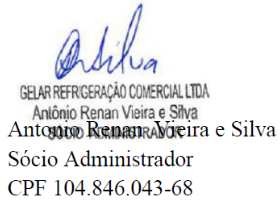 SUBTOTAL EQUIPAMENTOSTRIBUNAL REGIONAL DO TRABALHO DA 7A. REGIÃO COORDENADORIA DE MANUTENÇÃO E PROJETOS SEÇÃO DE FISCALIZAÇÃO DE OBRAS E SERVIÇOSPROAD Nº. 3479/2022 - CONTRATO Nº. 5/2024OBJETO:FONTEVERSÃODATA REF.DATA REF.BOLETIM DE MEDIÇÃO nº 1BOLETIM DE MEDIÇÃO nº 2BOLETIM DE MEDIÇÃO nº 3BOLETIM DE MEDIÇÃO nº 4BOLETIM DE MEDIÇÃO nº 5BOLETIM DE MEDIÇÃO nº 6BOLETIM DE MEDIÇÃO nº 7BOLETIM DE MEDIÇÃO nº 8BOLETIM DE MEDIÇÃO nº 9BOLETIM DE MEDIÇÃO nº 10TRIBUNAL REGIONAL DO TRABALHO DA 7A. REGIÃO COORDENADORIA DE MANUTENÇÃO E PROJETOS SEÇÃO DE FISCALIZAÇÃO DE OBRAS E SERVIÇOSPROAD Nº. 3479/2022 - CONTRATO Nº. 5/2024OBJETO:SEINFRA27.103/2103/21BOLETIM DE MEDIÇÃO nº 1BOLETIM DE MEDIÇÃO nº 2BOLETIM DE MEDIÇÃO nº 3BOLETIM DE MEDIÇÃO nº 4BOLETIM DE MEDIÇÃO nº 5BOLETIM DE MEDIÇÃO nº 6BOLETIM DE MEDIÇÃO nº 7BOLETIM DE MEDIÇÃO nº 8BOLETIM DE MEDIÇÃO nº 9BOLETIM DE MEDIÇÃO nº 10TRIBUNAL REGIONAL DO TRABALHO DA 7A. REGIÃO COORDENADORIA DE MANUTENÇÃO E PROJETOS SEÇÃO DE FISCALIZAÇÃO DE OBRAS E SERVIÇOSPROAD Nº. 3479/2022 - CONTRATO Nº. 5/2024OBJETO:SINAPI8/2023 S/ DESON.08/2308/23BOLETIM DE MEDIÇÃO nº 1BOLETIM DE MEDIÇÃO nº 2BOLETIM DE MEDIÇÃO nº 3BOLETIM DE MEDIÇÃO nº 4BOLETIM DE MEDIÇÃO nº 5BOLETIM DE MEDIÇÃO nº 6BOLETIM DE MEDIÇÃO nº 7BOLETIM DE MEDIÇÃO nº 8BOLETIM DE MEDIÇÃO nº 9BOLETIM DE MEDIÇÃO nº 10IMPLANTAÇÃO DE NOVO SISTEMA DE ARORSEAGO/202308/2308/23BOLETIM DE MEDIÇÃO nº 1BOLETIM DE MEDIÇÃO nº 2BOLETIM DE MEDIÇÃO nº 3BOLETIM DE MEDIÇÃO nº 4BOLETIM DE MEDIÇÃO nº 5BOLETIM DE MEDIÇÃO nº 6BOLETIM DE MEDIÇÃO nº 7BOLETIM DE MEDIÇÃO nº 8BOLETIM DE MEDIÇÃO nº 9BOLETIM DE MEDIÇÃO nº 10IMPLANTAÇÃO DE NOVO SISTEMA DE ARTRT7PROPRIA08/2308/23BOLETIM DE MEDIÇÃO nº 1BOLETIM DE MEDIÇÃO nº 2BOLETIM DE MEDIÇÃO nº 3BOLETIM DE MEDIÇÃO nº 4BOLETIM DE MEDIÇÃO nº 5BOLETIM DE MEDIÇÃO nº 6BOLETIM DE MEDIÇÃO nº 7BOLETIM DE MEDIÇÃO nº 8BOLETIM DE MEDIÇÃO nº 9BOLETIM DE MEDIÇÃO nº 10CONTRATADA: GELAR REFRIGERAÇÃO COMERCIAL LTDA - CNPJ: 11.805.967/0001-67CONDICIONADO, SUBSTITUIÇÃO DO FORROTRT7PROPRIA08/2308/23BOLETIM DE MEDIÇÃO nº 1BOLETIM DE MEDIÇÃO nº 2BOLETIM DE MEDIÇÃO nº 3BOLETIM DE MEDIÇÃO nº 4BOLETIM DE MEDIÇÃO nº 5BOLETIM DE MEDIÇÃO nº 6BOLETIM DE MEDIÇÃO nº 7BOLETIM DE MEDIÇÃO nº 8BOLETIM DE MEDIÇÃO nº 9BOLETIM DE MEDIÇÃO nº 10CONTRATADA: GELAR REFRIGERAÇÃO COMERCIAL LTDA - CNPJ: 11.805.967/0001-67CONDICIONADO, SUBSTITUIÇÃO DO FORROL.S. Hora:L.S. Hora:102,94%102,94%BOLETIM DE MEDIÇÃO nº 1BOLETIM DE MEDIÇÃO nº 2BOLETIM DE MEDIÇÃO nº 3BOLETIM DE MEDIÇÃO nº 4BOLETIM DE MEDIÇÃO nº 5BOLETIM DE MEDIÇÃO nº 6BOLETIM DE MEDIÇÃO nº 7BOLETIM DE MEDIÇÃO nº 8BOLETIM DE MEDIÇÃO nº 9BOLETIM DE MEDIÇÃO nº 10ENDEREÇO: AVENIDA PONTES VIEIRA 281, SÃO JOÃO DO TAUAPE - CEP 60.130-240EXISTENTE E ATUALIZAÇÃO LUMINOTÉCNICA NOSL.S. Hora:L.S. Hora:102,94%102,94%BOLETIM DE MEDIÇÃO nº 1BOLETIM DE MEDIÇÃO nº 2BOLETIM DE MEDIÇÃO nº 3BOLETIM DE MEDIÇÃO nº 4BOLETIM DE MEDIÇÃO nº 5BOLETIM DE MEDIÇÃO nº 6BOLETIM DE MEDIÇÃO nº 7BOLETIM DE MEDIÇÃO nº 8BOLETIM DE MEDIÇÃO nº 9BOLETIM DE MEDIÇÃO nº 10ENDEREÇO: AVENIDA PONTES VIEIRA 281, SÃO JOÃO DO TAUAPE - CEP 60.130-240EXISTENTE E ATUALIZAÇÃO LUMINOTÉCNICA NOSBDI GeralBDI Geral25,78%25,78%BOLETIM DE MEDIÇÃO nº 1BOLETIM DE MEDIÇÃO nº 2BOLETIM DE MEDIÇÃO nº 3BOLETIM DE MEDIÇÃO nº 4BOLETIM DE MEDIÇÃO nº 5BOLETIM DE MEDIÇÃO nº 6BOLETIM DE MEDIÇÃO nº 7BOLETIM DE MEDIÇÃO nº 8BOLETIM DE MEDIÇÃO nº 9BOLETIM DE MEDIÇÃO nº 10INSCRIÇÃO ESTADUAL N° 068688180 - TELEFONE/E-MAIL: (85) 32727085 - GELAR@GELAR.NET.BRPRÉDIOS ANEXO I E ANEXO II DO COMPLEXOBDI GeralBDI Geral25,78%25,78%BOLETIM DE MEDIÇÃO nº 1BOLETIM DE MEDIÇÃO nº 2BOLETIM DE MEDIÇÃO nº 3BOLETIM DE MEDIÇÃO nº 4BOLETIM DE MEDIÇÃO nº 5BOLETIM DE MEDIÇÃO nº 6BOLETIM DE MEDIÇÃO nº 7BOLETIM DE MEDIÇÃO nº 8BOLETIM DE MEDIÇÃO nº 9BOLETIM DE MEDIÇÃO nº 10INSCRIÇÃO ESTADUAL N° 068688180 - TELEFONE/E-MAIL: (85) 32727085 - GELAR@GELAR.NET.BRPRÉDIOS ANEXO I E ANEXO II DO COMPLEXOBDI EquipamentosBDI Equipamentos21,86%21,86%BOLETIM DE MEDIÇÃO nº 1BOLETIM DE MEDIÇÃO nº 2BOLETIM DE MEDIÇÃO nº 3BOLETIM DE MEDIÇÃO nº 4BOLETIM DE MEDIÇÃO nº 5BOLETIM DE MEDIÇÃO nº 6BOLETIM DE MEDIÇÃO nº 7BOLETIM DE MEDIÇÃO nº 8BOLETIM DE MEDIÇÃO nº 9BOLETIM DE MEDIÇÃO nº 10ANTONIO RENAN VIEIRA E SILVA, DIRETOR GERAL / RG 20079106441 / CPF 104.846.043-68ALDEOTABDI EquipamentosBDI Equipamentos21,86%21,86%BOLETIM DE MEDIÇÃO nº 1BOLETIM DE MEDIÇÃO nº 2BOLETIM DE MEDIÇÃO nº 3BOLETIM DE MEDIÇÃO nº 4BOLETIM DE MEDIÇÃO nº 5BOLETIM DE MEDIÇÃO nº 6BOLETIM DE MEDIÇÃO nº 7BOLETIM DE MEDIÇÃO nº 8BOLETIM DE MEDIÇÃO nº 9BOLETIM DE MEDIÇÃO nº 10ANTONIO RENAN VIEIRA E SILVA, DIRETOR GERAL / RG 20079106441 / CPF 104.846.043-68ALDEOTATOTAL:TOTAL:R$6.516.411,77BOLETIM DE MEDIÇÃO nº 1BOLETIM DE MEDIÇÃO nº 2BOLETIM DE MEDIÇÃO nº 3BOLETIM DE MEDIÇÃO nº 4BOLETIM DE MEDIÇÃO nº 5BOLETIM DE MEDIÇÃO nº 6BOLETIM DE MEDIÇÃO nº 7BOLETIM DE MEDIÇÃO nº 8BOLETIM DE MEDIÇÃO nº 9BOLETIM DE MEDIÇÃO nº 10BANCO BRADESCO - AG 2194-6 CC 3996-9TOTAL:TOTAL:R$6.516.411,77BOLETIM DE MEDIÇÃO nº 1BOLETIM DE MEDIÇÃO nº 2BOLETIM DE MEDIÇÃO nº 3BOLETIM DE MEDIÇÃO nº 4BOLETIM DE MEDIÇÃO nº 5BOLETIM DE MEDIÇÃO nº 6BOLETIM DE MEDIÇÃO nº 7BOLETIM DE MEDIÇÃO nº 8BOLETIM DE MEDIÇÃO nº 9BOLETIM DE MEDIÇÃO nº 10QUANTIDADESQUANTIDADESQUANTIDADESQUANTIDADESQUANTIDADESQUANTIDADESQUANTIDADESQUANTIDADESQUANTIDADESQUANTIDADESQUANTIDADESQUANTIDADESVALORES (R$)VALORES (R$)VALORES (R$)VALORES (R$)VALORES (R$)VALORES (R$)VALORES (R$)VALORES (R$)VALORES (R$)VALORES (R$)VALORES (R$)VALORES (R$)VALORES (R$)N°.FONTECÓDIGODESCRIÇÃO DOS SERVIÇOSUNDCTR. ORIG.MEDIÇÕESMEDIÇÕESMEDIÇÕESMEDIÇÕESMEDIÇÕESMEDIÇÕESMEDIÇÕESMEDIÇÕESMEDIÇÕESMEDIÇÕESMEDIÇÕESUNITÁRIOTOTAISMEDIÇÕESMEDIÇÕESMEDIÇÕESMEDIÇÕESMEDIÇÕESMEDIÇÕESMEDIÇÕESMEDIÇÕESMEDIÇÕESMEDIÇÕESMEDIÇÕESN°.FONTECÓDIGODESCRIÇÃO DOS SERVIÇOSUNDCTR. ORIG.12345678910SALDOCOM BDICOM BDI12345678910SALDOASERVIÇOS PRELIMINARES E CONTINUADOS**********604.206,4650.118,540,000,000,000,000,000,000,000,000,00554.087,921.1.1CREA-CE10ANOTAÇÃO DE RESPONSABILIDADE TÉCNICA CONTRATOS ACIMA DE 15 MILUN3,003,00-320,22960,66960,660,000,000,000,000,000,000,000,000,000,001.1.2TRT7PRÓPRIAADMINISTRAÇÃO DE SERVIÇOS DE ENGENHARIAMÊS10,001,009,0034.392,86343.928,6034.392,860,000,000,000,000,000,000,000,000,00309.535,741.2.2ORSE4654LOCAÇÃO DE CONTAINER ALMOXARIFADO 6x2,4 mMÊS10,001,009,00485,114.851,10485,110,000,000,000,000,000,000,000,000,004.365,991.2.3SINAPI98458TAPUME COM COMPENSADO DE MADEIRAM268,5068,50-99,056.784,936.784,930,000,000,000,000,000,000,000,000,000,001.2.4ORSE1779PORTÃO EM MADEIRA DE ABRIRM220,0020,00-60,711.214,201.214,200,000,000,000,000,000,000,000,000,000,001.2.6ORSE2454ANDAIME TUBULAR METÁLICO SIMPLES - PEÇA X DIAPXD2.000,00200,001.800,000,30600,0060,000,000,000,000,000,000,000,000,000,00540,001.2.8SEINFRAC2539TRANSPORTE HORIZONTAL DE 30 A 60 m DE MATERIAIS À GRANELM3200,007,14192,8672,6014.520,00518,360,000,000,000,000,000,000,000,000,0014.001,641.2.9SEINFRAC2539TRANSPORTE VERTICAL DE MATERIAIS À GRANELM3200,007,14192,86100,7120.142,00719,070,000,000,000,000,000,000,000,000,0019.422,931.2.10SEINFRAC0702CARGA MANUAL DE ENTULHO EM CAMINHÃO BASCULANTEM340,00-40,0023,33933,200,000,000,000,000,000,000,000,000,000,00933,201.2.12ORSE13266PROTEÇÃO DE PISO CONTRA IMPACTOS, COM CHAPA COMPENSADA RESINADA E=6mm E LONA PLÁSTICA (COM FORNECIMENTO DE CHAPA NOVA)M21.224,0096,801.127,2029,2635.814,242.832,370,000,000,000,000,000,000,000,000,0032.981,871.2.13TRT7PRÓPRIAPROTEÇÃO DE PISO CONTRA IMPACTOS, COM CHAPA COMPENSADA RESINADA E=6mm E LONA PLÁSTICA (COM REAPROVEITAMENTO DE CHAPA USADAS INICIALMENTE A PARTIR DA FINALIZAÇÃO DOS SERVIÇOS NOS ANDARES)M26.000,0024,205.975,8016,85101.100,00407,770,000,000,000,000,000,000,000,000,00100.692,231.2.14TRT7PRÓPRIAPROTEÇÃO DE MÓVEIS E EQUIPAMENTOS DIVERSOS QUE NÃO TEM CONDIÇÕES DE SAIR DO AMBIENTE E DURANTE OS TRABALHOS IN LOCO DEVERÃO SER PROTEGIDOS POR CAIXÃO DE COMPENSADO E LONAM2800,0047,19752,8126,9421.552,001.271,300,000,000,000,000,000,000,000,000,0020.280,701.2.15ORSE2450LIMPEZA GERALM27.500,00172,867.327,142,7320.475,00471,910,000,000,000,000,000,000,000,000,0020.003,09BPRÉDIO ANEXO I**********2.948.075,9844.807,870,000,000,000,000,000,000,000,000,002.897.137,572.0.1ORSE1213DEMOLIÇÃO DE FORRO (EXISTENTE)M2172,86172,86-10,901.884,171.884,170,000,000,000,000,000,000,000,000,000,002.0.2PRÓPRIATRT7FORRO TIPO PACOTE COMPOSTO DE PAINEIS 625 X 625 mm DE LÃ DE VIDRO REVESTIDO EM PVCM3172,86172,86-77,0413.317,1313.317,130,000,000,000,000,000,000,000,000,000,002.0.0.1ORSE40REMOÇÃO DE LUMINÁRIAS E ACESSÓRIOSUND30,0030,00-10,90327,00327,000,000,000,000,000,000,000,000,000,000,002.0.0.2TRT7PRÓPRIARETIRADA DE COMPONENTES DE INSTALAÇÃO ELÉTRICA, TELEFÔNICA E LÓGICA EXISTENTES ENTRE LAJE DE CONCRETO E FORRO QUE NECESSITEM SER RETIRADOS DEVIDO A INTERFERÊNCIA NAS INSTALAÇÃO DOS SISTEMAS NOVOS (CABOS, ELETROCALHAS, SUPORTES ETC)M2173,00173,00-7,791.347,671.347,670,000,000,000,000,000,000,000,000,000,002.0.0.3ORSE12022 ADPLUMINÁRIA DE EMBUTIR COM LÂMPADA TUB LED 2 X 9/10WUND7,007,00-184,511.291,571.291,570,000,000,000,000,000,000,000,000,000,002.0.0.4PROPRIATRT7LUMINÁRIA DE EMBUTIR COM LÂMPADA TUB LED 4 X 9/10WUND25,0025,00-226,475.661,755.661,750,000,000,000,000,000,000,000,000,000,002.0.0.5TRT7PRÓPRIACABO MULTIPOLAR DE COBRE ISOLAÇÃO EM HEPR, COBERTURA EM PVC -ST2 ANTICHAMA BWF- B, 0,6/1KV 3 X 1,5 mm2 , PARA RABIÇO DE LUMINÁRIAM32,0032,00-4,15132,80132,800,000,000,000,000,000,000,000,000,000,002.0.0.6SINAPI91926CABO DE COBRE ISOLADO 2,5 mm2, ANTI -CHAMA 450/750V, PARA CIRCUITOS TERMINAIS - FORNECIMENTO E INSTALAÇÃOUND545,00545,00-3,251.771,251.771,250,000,000,000,000,000,000,000,000,000,002.0.0.8ORSE12556JUNÇÃO INTERNA TIPO L PARA PERFILADOUND1,001,00-13,7713,7713,770,000,000,000,000,000,000,000,000,000,002.0.0.9ORSE11405JUNÇÃO INTERNA TIPO I PARA PERFILADOUND1,001,00-13,7713,7713,770,000,000,000,000,000,000,000,000,000,002.0.0.10ORSE9667EMENDA EXTERNA PARA PERFILADO 38 X 38 mm TIPO XUND1,001,00-12,7812,7812,780,000,000,000,000,000,000,000,000,000,002.0.0.11ORSE10850ACOPLAMENTO PARA ELETROCALHA METÁLICA 38 X 38 mmUND8,008,00-13,75110,00110,000,000,000,000,000,000,000,000,000,000,002.0.0.12SINAPI91170FIXAÇÃO DE ELETROCALHA DE ATÉ 150 mm COM ABRAÇADEIRA FIXADA NA LAJEM33,0033,00-3,60118,80118,800,000,000,000,000,000,000,000,000,000,002.0.0.13SINAPI91863ELETRODUTO RIGIDO, PVC, 3/4" PARA CIRCUITOS TERMINAIS, INSTALADO EM FORRO- FORNECIMENTO E INSTALAÇÃOUND89,0089,00-12,111.077,791.077,790,000,000,000,000,000,000,000,000,000,002.0.0.14ORSE8996CONDULETE EM PVC RIGIDO, PARA ELETRODUTO D= 1/2" E 3/4" (MODELOS C, E, LB, LL ,LR) - FORNECIMENTO E MONTAGEMUN100,00100,00-22,992.299,002.299,000,000,000,000,000,000,000,000,000,000,00QUANTIDADESQUANTIDADESQUANTIDADESQUANTIDADESQUANTIDADESQUANTIDADESQUANTIDADESQUANTIDADESQUANTIDADESQUANTIDADESQUANTIDADESQUANTIDADESVALORES (R$)VALORES (R$)VALORES (R$)VALORES (R$)VALORES (R$)VALORES (R$)VALORES (R$)VALORES (R$)VALORES (R$)VALORES (R$)VALORES (R$)VALORES (R$)VALORES (R$)N°.FONTECÓDIGODESCRIÇÃO DOS SERVIÇOSUNDCTR. ORIG.MEDIÇÕESMEDIÇÕESMEDIÇÕESMEDIÇÕESMEDIÇÕESMEDIÇÕESMEDIÇÕESMEDIÇÕESMEDIÇÕESMEDIÇÕESMEDIÇÕESUNITÁRIOTOTAISMEDIÇÕESMEDIÇÕESMEDIÇÕESMEDIÇÕESMEDIÇÕESMEDIÇÕESMEDIÇÕESMEDIÇÕESMEDIÇÕESMEDIÇÕESMEDIÇÕESN°.FONTECÓDIGODESCRIÇÃO DOS SERVIÇOSUNDCTR. ORIG.12345678910SALDOCOM BDICOM BDI12345678910SALDO2.0.0.15TRT7PRÓPRIAELETRODUTO DE ALUMINIO DE 3/4" FIXADOS NA VERTICAL (PARA INTERRUPTORES)UND22,0022,00-19,64432,08432,080,000,000,000,000,000,000,000,000,000,002.0.0.16SINAPI91953INTERRUPTOR 1 MODULO SIMPLES 10A /250 V, INCLUINDO CONDULETE, SUPORTE E PLACAUND9,009,00-44,21397,89397,890,000,000,000,000,000,000,000,000,000,002.0.0.17SINAPI91959INTERRUPTOR 2 MODULOS SIMPLES 10A /250 V, INCLUINDO CONDULETE, SUPORTE E PLACAUND2,002,00-64,16128,32128,320,000,000,000,000,000,000,000,000,000,002.0.0.19TRT7PRÓPRIAPONTO DE TOMADA TELEFÔNICAUND4,004,00-163,25653,00653,000,000,000,000,000,000,000,000,000,000,002.0.0.20TRT7PRÓPRIACANALETA PLASTICA 50 X 20 mm COM DIVISÓRIA FIXADOS NA VERTICAL (PARA TOMADAS)M76,0048,8027,2019,761.501,76964,290,000,000,000,000,000,000,000,000,00537,472.0.0.21TRT7PRÓPRIAPONTO DE TOMADA ELÉTRICA COM UM MODULO 2P + T 10 A SISTEMA XUND44,0044,00-15,10664,40664,400,000,000,000,000,000,000,000,000,000,002.0.0.22TRT7PRÓPRIAPONTO DE TOMADA DE LÓGICA EM CONDULET COM UM CONECTOR RJ 45UND13,009,004,0076,45993,85688,050,000,000,000,000,000,000,000,000,00305,802.0.0.23TRT7PRÓPRIAPONTO DE TOMADA DE LÓGICA EM CONDULET COM DOIS CONECTORES RJ 45UND6,006,00-129,01774,06774,060,000,000,000,000,000,000,000,000,000,002.0.0.24ORSE7138FORNECIMENTO E LANÇAMENTO DE CABO UTP 4 PARES CAT 6M226,00226,00-11,092.506,342.506,340,000,000,000,000,000,000,000,000,000,002.0.0.25SINAPI91926CABO DE COBRE ISOLADO 2,5 mm2, ANTI -CHAMA 450/750V, PARA CIRCUITOS TERMINAIS - FORNECIMENTO E INSTALAÇÃO (PARA TOMADAS)UND912,00912,00-3,252.964,002.964,000,000,000,000,000,000,000,000,000,000,002.0.0.26SINAPI91867 APTELETRODUTO RIGIDO PVC 3/4" PARA CIRCUITOS TERMINAIS INSTALADO EM LAJEM90,0078,0012,0010,39935,10810,420,000,000,000,000,000,000,000,000,00124,682.0.0.27ORSE762FORNECIMENTO E INSTALAÇÃO DE ELETROCALHA PERFURADA 100 X 50 X 3000 mmM55,0037,2017,8033,741.855,701.255,130,000,000,000,000,000,000,000,000,00600,572.0.0.28ORSE7877CURVA HORIZONTAL 100 X 50 mm 90° PARA ELETROCALHAM4,004,00-20,5482,1682,160,000,000,000,000,000,000,000,000,000,002.0.0.29ORSE7878EMENDA INTERNA 100 X 50 mm COM BASE LISA PERFURADA PARA ELETROCALHA METÁLICAM6,006,00-14,3586,1086,100,000,000,000,000,000,000,000,000,000,002.0.0.30ORSE8318TERMINAL 100 X 50 mm PARA ELETROCALHAM2,002,00-20,4740,9440,940,000,000,000,000,000,000,000,000,000,002.0.0.31ORSE7819SUPORTE DE SUSTENTAÇÃO DE ELETROCALHA METÁLICA 100 mmUND22,0022,00-25,44559,68559,680,000,000,000,000,000,000,000,000,000,002.0.0.32ORSE7384FIXAÇÃO DE ELETROCALHAS COM VERGALHÃO (TIRANTE) COM ROSCA TOTAL 1/4" X 1000mmUND22,0022,00-24,84546,48546,480,000,000,000,000,000,000,000,000,000,002.0.0.33PRÓPRIATRT7FIXAÇÃO DE GANCHO CURTO NA LAJE PARA INSTALAR TIRANTEUND22,0022,00-17,81391,82391,820,000,000,000,000,000,000,000,000,000,002.0.0.35TRT7PRÓPRIAPROJETO EXECUTIVO/ AS BUILT DAS INSTALAÇÕES ELÉTRICAS E DE AR CONDICIONADOCJ1,001,00-1.483,461.483,461.483,460,000,000,000,000,000,000,000,000,000,00CPRÉDIO ANEXO II**********2.964.129,3310.437,840,000,000,000,000,000,000,000,000,002.953.691,4910.2.1PRÓPRIATRT7DESMONTAGEM DE DUTOS DE INSUFLAMENTO EM CHAPA GALVANIZADO PERTENCENTES AO SISTEMA EXISTENTE ENTRE O FORRO E LAJEKG350,00350,00-5,401.890,001.890,000,000,000,000,000,000,000,000,000,000,0010.3.1ORSE1213DEMOLIÇÃO DE FORRO (EXISTENTE)M2376,10376,10-10,593.982,903.982,900,000,000,000,000,000,000,000,000,000,0010.4.2TRT7PRÓPRIARETIRADA DE COMPONENTES DE INSTALAÇÃO ELÉTRICA, TELEFÔNICA E LÓGICA EXISTENTES ENTRE LAJE DE CONCRETO E FORRO QUE NECESSITEM SER RETIRADOS DEVIDO A INTERFERÊNCIA NAS INSTALAÇÃO DOS SISTEMAS NOVOS (CABOS, ELETROCALHAS, SUPORTES ETC)M2586,00586,00-7,794.564,944.564,940,000,000,000,000,000,000,000,000,000,00TOTAL (R$)*6.516.411,77105.364,250,000,000,000,000,000,000,000,000,006.411.047,52TOTAL MEDIÇÃO (%)*100%2,00%0,00%0,00%0,00%0,00%0,00%0,00%0,00%0,00%0,00%98,00%TOTAL ACUMULADO (%)*100%2,00%2,00%2,00%2,00%2,00%2,00%2,00%2,00%2,00%2,00%